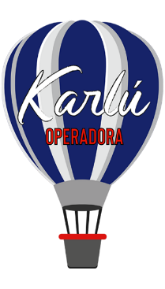     Ruta Masego 11 días 10 nochesSalidas lunesDía 1 Johannesburgo Llegada al aeropuerto de Johannesburgo, recepción y traslado al hotel con guía/conductor de habla castellana. Resto del día y comidas libres. Opcional: Excursión regular de día completo de Johannesburgo y Soweto (comenzando sobre 10.00hrs) Visita de los lugares históricos más emblemáticos de la ciudad incluyendo la casa-museo de Nelson Mandela. Almuerzo en un Restaurante local. Alternativa de solo medio día Soweto sin almuerzo comenzando a las 13.00hrs Alojamiento en el hotel elegido.  Día 2 Johannesburgo/Mpumalanga/Área del Parque KrugerDesayuno en el hotel y salida (aproximadamente a las 07.00hrs) hacia el Parque Kruger con guía/conductor de habla castellana atravesando la provincia de Mpumalanga, y visitando lugares de impresionante belleza como: Bourke's Luck Potholes en el Cañón del Río Blyde (visitas sujetas a disponibilidad de tiempo y condiciones meteorológicas). Almuerzo libre. Llegada por la tarde al lodge elegido.  Alojamiento en el hotel elegido. Día 3 Parque Kruger Safari de día completo, regresando al lodge por la tarde. Almuerzo libre.Nota: El hotel proveerá cajas de picnic con el desayuno debido a que la hora estimada de salida para realizar la actividad de safari fotográfico es 05:30 am. Almuerzo libre, se para en uno de los campamentos dentro del Parque Nacional Kruger no se permite dejar las carreteras.  La duración del safari es de aproximadamente 8 hrs.Incluido: Safari fotográfico en vehículo abierto 4x4 en las carreteras del Parque Kruger con guía de habla castellana. El guía se irá turnando entre los distintos vehículos en caso de haber más de 09 personas.Alojamiento y cena en el hotel elegido. Día 4 Área del Parque Kruger/DurbanDesayuno en el hotel y salida hacia Johannesburgo. Visita panorámica de Pretoria incluyendo el “Church Square” y “Unión Buildings” (la visita no incluye entrada a los monumentos, sino que se contemplarán en Ruta). Almuerzo libre. Traslado al aeropuerto y salida hacia Durban (vuelo no incluido, la hora de salida desde el Aeropuerto Internacional O. R. Tambo de Johannesburgo – Ortia tiene que ser a partir de las 19.00hrs). En caso de reservar vuelo con salida desde el Aeropuerto de Lanseria se aplicara un suplemento por el traslado adicional.  Llegada y traslado al hotel con guía/conductor de habla castellana. Comidas libres. Alojamiento en el hotel elegido.  Día 5 Durban/Zululand Desayuno en el hotel. A la hora indicada traslado hacia la Tierra de los Zulúes. Llegada. Almuerzo Libre. Tarde libre. Espectáculo cultural, explicaciones sobre las costumbres de esta tribu y danzas tradicionales.  Alojamiento en el hotel elegido. Día 6 Zululand/Durban Desayuno en el hotel y salida hacia la Ciudad de Durban.  Llegada al hotel antes del almuerzo. Tarde Libre para disfrutar de las playas o de un Tour opcional de la Ciudad de Durban. Comidas libres.Alojamiento en el hotel elegido.  Día 7 Durban Desayuno en el hotel. Día libre para actividades opcionales en esta ciudad emocionante. Comidas libresOpcional: Visita de “Kwamashu Township”, “Inanda Heritage” & “Gandhi Settlement” Aproximadamente 6 Horas. Esta actividad le llevará a visitar los “Township”, barrios de la periferia, de mayor importancia en la historia de Durban, también disfrutará de una comida tradicional africana. Alojamiento en hotel elegido.Día 8 Durban/Ciudad del CaboDesayuno en el hotel. Traslado al Aeropuerto Internacional de Durban para su vuelo programado a Ciudad del Cabo (costo de vuelo no incluido). A la llegada a Ciudad del Cabo, recepción y traslado al hotel con guía/conductor de habla castellana. Resto del día y comidas Libres. Alojamiento en el hotel elegido.  Día 9 Ciudad del CaboDesayuno en el hotel. Día de descanso para actividades opcionales. Comidas libres.Opcional: Excursión de día completo de la Península - Llegaremos hasta el Cabo de Buena Esperanza, visitando por el camino la Isla de las Focas y una colonia de pingüinos. Almuerzo en un restaurante local. Por la tarde regreso al hotel. Alojamiento en el hotel elegido.  Día 10 Ciudad del Cabo Desayuno en el hotel. Día libre para actividades opcionales. Comidas libres.Opcional: Excursión de día completo “Combo” – Visitará la Ciudad Madre, el conocido barrio “Bo Kaap” y sus Museos, así como una de las Bodegas más antiguas de Sudáfrica donde realizará una Cata de Vinos. Almuerzo en un Restaurante local. Por la tarde regreso al hotel. Alojamiento en el hotel elegido.  Día 11 Ciudad del caboDesayuno en el hotel. A la hora prevista traslado al aeropuerto de Ciudad del Cabo con guía/conductor de habla castellana para abordar vuelo regular de salida, de regreso a Johannesburgo o comenzar cualquiera de las extensiones opcionales posibles: Sun City, Cataratas Victoria, etc. (vuelo NO incluido). Precios por persona en dólares americanos Opción Select Hoteles previstos Opción Classic Hoteles previstos Opción Luxury Hoteles previstosIncluye:Traslados del Aeropuerto a la llegada y salida en Johannesburgo, Durban y Ciudad del Cabo con Chofer - Guía de habla castellana.Transporte en coche, combi o autobús (dependiendo del número de participantes) con Chofer - Guía de habla castellana durante todo el viaje.Visita a Bourke's Luck Potholes en el Cañón del Río Blyde, en la provincia de Mpumalanga (sujeto a disponibilidad de tiempo y condiciones meteorológicas).Entradas al Parque Kruger.Safari fotográfico de día completo en Kruger (aprox 8 hrs) en vehículo 4x4 abierto con guía de habla castellana.Alojamiento y desayuno en Johannesburgo, Durban y Ciudad del Cabo en los hoteles especificados.Media pensión (desayuno y cena) en la zona del Parque Kruger.Media pensión en Zululand inclusivo de un show Cultural por la tarde/noche o mañana.Asistencia telefónica en castellano durante toda la estancia.Dosier detallado en castellano.No incluye:Vuelos domésticos o internacionales.Tasas de aeropuerto domesticas o internacionales.Maleteros en los Hoteles o AeropuertosPropinas y gastos de naturaleza personal tales como bebidas en las comidas, etc.Cualquier otro servicio que no haya sido especificado anteriormente.Costo de visas necesariasSuplemento en navidades desde el 16 diciembre al 15 eneroNotas:Para reservaciones, se requiere copia del pasaporte con vigencia mínima de 6 meses después de su regresoLos documentos como pasaporte, visas, vacunas o cualquier otro requisito que solicite el país visitado, son responsabilidad del pasajero.Las cotizaciones están sujetas a cambio al momento de confirmar los servicios por escrito.Los traslados regulares cuentan con horario preestablecido, sujetos a cambios sin previo aviso. Cualquier servicio NO utilizado, NO APLICA para reembolso.Tarifas sujetas a cambio y disponibilidad al momento de confirmar serviciosTarifa aplica para pago con transferencia bancaria o cheque Pagos con tarjeta de crédito visa o mc aplica cargo bancario de 3.5%El tipo de cambio se aplica el día que se realiza el pagoVigencia: 31 marzo 2021Fechas de SalidaDoble Supl IndMnr 1201 Nov 20 -31-Dic 20$1,280$401$63001 Ene 21-31 Mzo 21 $1,280$401$630JohannesburgoValu stay @ BirchwoodÁrea de KrugerGreenway Woods Kwazulu NatalDumazulu Lodge DurbanGarden Court South BeachCiudad del CaboCape Diamond HotelFechas de SalidaDoble Supl IndMnr 1201 Nov 20 -31-Dic 20$1,478$511$73901 Ene 21-31 Mzo 21 $1,478$511$739JohannesburgoSilverbirch @ BirchwoodÁrea de KrugerPremier WinklerKwazulu Natal Dumazulu Lodge DurbanSouthern Sun ElangeniCiudad del CaboPark Inn Foreshore by Radisson    Townhouse HotelFechas de SalidaDoble Supl IndMnr 1201 Nov 20-31-Dic 20$1,689$681$84401 Ene 21-31 Mzo 21 $1,689$681$844JohannesburgoDe Oreale GrandeÁrea de KrugerCountry Boutique Hotel Kwazulu NatalDumazulu Lodge Durban Southern Sun Elangeni Ciudad del CaboRadisson Blu Hotel & Residence Cape Town/ Pepperclub Hotel & Spa/Hilton Cape Town